ПРОЄКТ (2)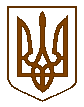 УКРАЇНАБілокриницька   сільська   радаРівненського   району    Рівненської    областіВ И К О Н А В Ч И Й       К О М І Т Е ТРІШЕННЯберезня  2020  року                                                                                         № Про виконання делегованих повноважень щодо вирішення питань адміністративно – територіального  устроюЗаслухавши інформацію керуючого справами (секретаря) виконавчого комітету Олени Плетьонки та подану нею інформацію хід виконання делегованих повноважень щодо вирішення питань адміністративно-територіального устрою, керуючись ст. 37 Закону України «Про місцеве самоврядування в Україні», виконавчий комітетВИРІШИВ:Інформацію керуючого справами (секретаря) виконавчого комітету                   О. Плетьонки про виконання делегованих повноважень щодо вирішення питань адміністративно-територіального устрою, взяти до відома (додаток 1).Керуючому справами (секретаря) виконавчого комітету продовжити роботу щодо присвоєння, зміни, коригування, анулювання адрес об’єктів нерухомого майна з урахуванням чинного законодавства.Контроль за виконання даного рішення залишаю за собою.Сільський голова                                                                  Тетяна ГОНЧАРУК  Додаток 1до проєкту рішення виконавчого комітету
Білокриницької сільської  ради
від ____________  р.  № _____Інформаційна довідка       про виконання делегованих повноважень щодо вирішення питань адміністративно-територіального устроюДержавна політика органу місцевого самоврядування Білокриницької сільської ради у сфері адміністративно-територіального ґрунтується на засадах оптимальної моделі розмежування повноважень між органами місцевого самоврядування та органами виконавчої влади (їх рівнями), узгодження закріплених повноважень органів місцевого самоврядування та їх фінансового забезпечення.Відповідно статті 37 Закону України «Про місцеве самоврядування в Україні» органи місцевої влади наділені повноваженнями щодо:підготовки і внесення на розгляд ради питань щодо найменування (перейменування) вулиць, провулків, проспектів, площ, парків, скверів, мостів та інших споруд, розташованих на території відповідного населеного пункту, повідомлення про прийняті рішення з таких питань адміністратора інформаційної системи Міністерства юстиції України, з питань найменування (перейменування) вулиць, провулків, проспектів, площ тощо - національного оператора поштового зв’язку, органу ведення Державного реєстру виборців;прийняття рішень про присвоєння, зміну, коригування, анулювання адрес об’єктів нерухомого майна у випадках та порядку, встановлених Законом України «Про регулювання містобудівної діяльності»;підготовка і внесення на розгляд ради пропозицій щодо питань адміністративно-територіального устрою в порядку і межах повноважень, визначених законом.Відповідно до розпорядження Кабінету Міністрів України щодо визначення адміністративних центрів та затвердження територій громад, відбулися вибори у Білокриницькій сільській раді до складу якої увійшло ще дві сільські ради: Шубківська та Городищенська. Таким чином Білокриницька сільська рада на сьогодні складається з 11 сіл: с. Біла Криниця, с. Глинки, с. Антопіль, с. Шубків, с. Котів,                   с. Рисв’янка, с. Гориньград Перший, Гориньград Другий, с. Дуби, с. Городище,                      с. Кругле.На виконання п. 6 ст. 7 Закону України «Про засудження комуністичного та націонал-соціалістичного (нацистського) тоталітарних режимів в Україні та заборону пропаганди їхньої символіки» з врахуванням статті 37 Закону України «Про місцеве самоврядування в Україні» члени виконавчого комітету ведуть контроль за питаннями перейменування вулиць, провулків, площ, парків, скверів та інших споруд, розташованих на території відповідного населених пунктів.З метою впорядкування нумерації об’єктів нерухомості у селах сільської ради, створення єдиного реєстру адрес,- орган місцевої влади надає рішення заявникам про присвоєння, зміну, коригування, анулювання адрес об’єктів нерухомого майна.Керуючий справами (секретаря) виконавчого комітету                                                            Олена ПЛЕТЬОНКА           